SANT KARSHNI PUBLIC SCHOOL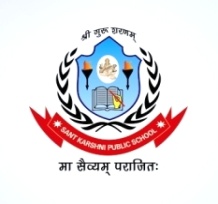 Jalesar Road SadabadAffiliated to CBSE (No.-2131984)Ph. 7830730300, 7500401700Email.id:- kpssadabad@gmail.comWebsite: www.santkarshnipublicschool.inHOLIDAY HOMEWORK 2023-24CLASS- VENGLISH : WORKSHEET TASK- 1 to 18MATHSWORKSHEET TASK- 1 to 16EVS WORKSHEET TASK- 1 to 20COMPUTER WORKSHEET TASK- 1 to 04HINDIWORKSHEET TASK- 1 to 18Activity:- [Make a flower vase and bunches of flower from waste material], [Make 2, 3D Model of Solar system]Hindi Writing Book – pg no. 3 to 25English writing Book – pg no. 3 to 25 Complete your holiday homework in holiday homework book (Book name – Smart Activities for holidays)Note:- Summer holiday homework is available on school website:- www.santkarshnipublicschool.in and respective classes whatsapp groups. SANT KARSHNI PUBLIC SCHOOLJalesar Road SadabadAffiliated to CBSE (No.-2131984)Ph. 7830730300, 7500401700Email.id:- kpssadabad@gmail.comWebsite: www.santkarshnipublicschool.inHOLIDAY HOMEWORK 2023-24CLASS- VENGLISH : WORKSHEET TASK- 1 to 18MATHSWORKSHEET TASK- 1 to 16EVS WORKSHEET TASK- 1 to 20COMPUTER WORKSHEET TASK- 1 to 04HINDIWORKSHEET TASK- 1 to 18Activity:- [Make a flower vase and bunches of flower from waste material], [Make 2, 3D Model of Solar system]Hindi Writing Book – pg no. 3 to 25English writing Book – pg no. 3 to 25 Complete your holiday homework in holiday homework book (Book name – Smart Activities for holidays)Note:- Summer holiday homework is available on school website:- www.santkarshnipublicschool.in and respective classes whatsapp groups. 